Antrag auf Vergabe eines befristeten ArbeitsvertragesAntrag auf Vergabe eines befristeten ArbeitsvertragesAntrag auf Vergabe eines befristeten ArbeitsvertragesAntrag auf Vergabe eines befristeten ArbeitsvertragesAntrag auf Vergabe eines befristeten ArbeitsvertragesAntrag auf Vergabe eines befristeten ArbeitsvertragesAntrag auf Vergabe eines befristeten ArbeitsvertragesAntrag auf Vergabe eines befristeten ArbeitsvertragesAntrag auf Vergabe eines befristeten ArbeitsvertragesAntrag auf Vergabe eines befristeten ArbeitsvertragesAntrag auf Vergabe eines befristeten ArbeitsvertragesAntrag auf Vergabe eines befristeten ArbeitsvertragesSchule:                                                           Schule:                                                           Schule:                                                           Schule:                                                           Schule:                                                           Schule:                                                           Schule:                                                           Schule:                                                           Schule:                                                           Schulnummer:       Schulnummer:       Schulnummer:       Vertragsdauer von       bis                                    Vertragsdauer von       bis                                    Vertragsdauer von       bis                                    Vertragsdauer von       bis                                    Vertragsdauer von       bis                                    Vertragsdauer von       bis                                    Vertragsdauer von       bis                                    Vertragsdauer von       bis                                    Vertragsdauer von       bis                                    Vertragsdauer von       bis                                    Vertragsdauer von       bis                                    Vertragsdauer von       bis                                    Überwieg. Einsatz in Schulform:          Überwieg. Einsatz in Schulform:          Überwieg. Einsatz in Schulform:          Überwieg. Einsatz in Schulform:          Überwieg. Einsatz in Schulform:          Überwieg. Einsatz in Schulform:          Überwieg. Einsatz in Schulform:          Überwieg. Einsatz in Schulform:          Überwieg. Einsatz in Schulform:          Jahrgangsstufe IGS:  5-6  7-10Jahrgangsstufe IGS:  5-6  7-10Jahrgangsstufe IGS:  5-6  7-10Einsatz in der gymnasialen Oberstufe mit       Stunden. Einsatz in der gymnasialen Oberstufe mit       Stunden. Einsatz in der gymnasialen Oberstufe mit       Stunden. Einsatz in der gymnasialen Oberstufe mit       Stunden. Einsatz in der gymnasialen Oberstufe mit       Stunden. Einsatz in der gymnasialen Oberstufe mit       Stunden. Einsatz in der gymnasialen Oberstufe mit       Stunden. Einsatz in der gymnasialen Oberstufe mit       Stunden. Einsatz in der gymnasialen Oberstufe mit       Stunden. Einsatz in der gymnasialen Oberstufe mit       Stunden. Einsatz in der gymnasialen Oberstufe mit       Stunden. Einsatz in der gymnasialen Oberstufe mit       Stunden. Stundenumfang:                        Stundenumfang:                        Stundenumfang:                        Stundenumfang:                        Stundenumfang:                        Fach/Fachrichtung:      Fach/Fachrichtung:      Fach/Fachrichtung:      Fach/Fachrichtung:      Fach/Fachrichtung:      Fach/Fachrichtung:      Fach/Fachrichtung:      Zu vertretende Lehrkraft:Zu vertretende Lehrkraft:Zu vertretende Lehrkraft:Zu vertretende Lehrkraft:Zu vertretende Lehrkraft:Zu vertretende Lehrkraft:Zu vertretende Lehrkraft:Angaben zum Befristungsgrund: :       sachgrundlosAngaben zum Befristungsgrund: :       sachgrundlosAngaben zum Befristungsgrund: :       sachgrundlosAngaben zum Befristungsgrund: :       sachgrundlosAngaben zum Befristungsgrund: :       sachgrundlos1Name:Name:Befristungsgrund:Befristungsgrund:Befristungsgrund:Befristungsgrund:1Vorname:Vorname:Zeitraum:   Zeitraum:   Zeitraum:   Zeitraum:   vom:       bis:      1Lehramt:Lehramt:Anrechenbare Soll/Ist Std.:Anrechenbare Soll/Ist Std.:Anrechenbare Soll/Ist Std.:Anrechenbare Soll/Ist Std.:1Ausfall im Fach/Fachrichtung:Ausfall im Fach/Fachrichtung:Std. für diesen Vertrag:Std. für diesen Vertrag:Std. für diesen Vertrag:Std. für diesen Vertrag:2Name:Name:Befristungsgrund:Befristungsgrund:Befristungsgrund:Befristungsgrund:2Vorname: Vorname: Zeitraum:   Zeitraum:   Zeitraum:   Zeitraum:   vom:       bis:      2Lehramt:Lehramt:Anrechenbare Soll/Ist Std.:Anrechenbare Soll/Ist Std.:Anrechenbare Soll/Ist Std.:Anrechenbare Soll/Ist Std.:2Ausfall im Fach/Fachrichtung:Ausfall im Fach/Fachrichtung:Std. für diesen Vertrag:Std. für diesen Vertrag:Std. für diesen Vertrag:Std. für diesen Vertrag:3Name:Name:Befristungsgrund:Befristungsgrund:Befristungsgrund:Befristungsgrund:3Vorname: Vorname: Zeitraum:   Zeitraum:   Zeitraum:   Zeitraum:   vom:       bis:      3Lehramt:Lehramt:Anrechenbare Soll/Ist Std.:Anrechenbare Soll/Ist Std.:Anrechenbare Soll/Ist Std.:Anrechenbare Soll/Ist Std.:3Ausfall im Fach/Fachrichtung:Ausfall im Fach/Fachrichtung:Std. für diesen Vertrag:Std. für diesen Vertrag:Std. für diesen Vertrag:Std. für diesen Vertrag:Für weitere zu vertretende Lehrkräfte:Für weitere zu vertretende Lehrkräfte:Für weitere zu vertretende Lehrkräfte:Für weitere zu vertretende Lehrkräfte:Für weitere zu vertretende Lehrkräfte:Für weitere zu vertretende Lehrkräfte:Für weitere zu vertretende Lehrkräfte:nein        ja (Anlage beigefügt)nein        ja (Anlage beigefügt)nein        ja (Anlage beigefügt)nein        ja (Anlage beigefügt)nein        ja (Anlage beigefügt) Einstellung (neu oder nach Unterbrechung)    Wiedereinstellung ohne Unterbrechung      Änderung Umfang (innerhalb Laufzeit) Änderung Umfang (während Laufzeit + Verlängerung)         Einstellung (neu oder nach Unterbrechung)    Wiedereinstellung ohne Unterbrechung      Änderung Umfang (innerhalb Laufzeit) Änderung Umfang (während Laufzeit + Verlängerung)         Einstellung (neu oder nach Unterbrechung)    Wiedereinstellung ohne Unterbrechung      Änderung Umfang (innerhalb Laufzeit) Änderung Umfang (während Laufzeit + Verlängerung)         Einstellung (neu oder nach Unterbrechung)    Wiedereinstellung ohne Unterbrechung      Änderung Umfang (innerhalb Laufzeit) Änderung Umfang (während Laufzeit + Verlängerung)         Einstellung (neu oder nach Unterbrechung)    Wiedereinstellung ohne Unterbrechung      Änderung Umfang (innerhalb Laufzeit) Änderung Umfang (während Laufzeit + Verlängerung)         Einstellung (neu oder nach Unterbrechung)    Wiedereinstellung ohne Unterbrechung      Änderung Umfang (innerhalb Laufzeit) Änderung Umfang (während Laufzeit + Verlängerung)         Einstellung (neu oder nach Unterbrechung)    Wiedereinstellung ohne Unterbrechung      Änderung Umfang (innerhalb Laufzeit) Änderung Umfang (während Laufzeit + Verlängerung)         Einstellung (neu oder nach Unterbrechung)    Wiedereinstellung ohne Unterbrechung      Änderung Umfang (innerhalb Laufzeit) Änderung Umfang (während Laufzeit + Verlängerung)         Einstellung (neu oder nach Unterbrechung)    Wiedereinstellung ohne Unterbrechung      Änderung Umfang (innerhalb Laufzeit) Änderung Umfang (während Laufzeit + Verlängerung)         Einstellung (neu oder nach Unterbrechung)    Wiedereinstellung ohne Unterbrechung      Änderung Umfang (innerhalb Laufzeit) Änderung Umfang (während Laufzeit + Verlängerung)         PLM EINBOAVPÄD angelegt  PLM VERLBAV angelegt PLM ÄNDBESCHB angelegt PLM ÄNDBESCHB + VERLBAV (!) PLM EINBOAVPÄD angelegt  PLM VERLBAV angelegt PLM ÄNDBESCHB angelegt PLM ÄNDBESCHB + VERLBAV (!)Abschluss eines befristeten Arbeitsvertrags mit:  Abschluss eines befristeten Arbeitsvertrags mit:  Abschluss eines befristeten Arbeitsvertrags mit:  Abschluss eines befristeten Arbeitsvertrags mit:  Abschluss eines befristeten Arbeitsvertrags mit:  Abschluss eines befristeten Arbeitsvertrags mit:  Abschluss eines befristeten Arbeitsvertrags mit:  Abschluss eines befristeten Arbeitsvertrags mit:  Abschluss eines befristeten Arbeitsvertrags mit:  Abschluss eines befristeten Arbeitsvertrags mit:  Abschluss eines befristeten Arbeitsvertrags mit:  Abschluss eines befristeten Arbeitsvertrags mit:  Name:      Name:      Name:      Name:      Vorname:      Vorname:      Vorname:      Vorname:      Vorname:      Vorname:      Vorname:        w    m     d
 SchwerbehinderungGeburtsdatum:      Geburtsdatum:      Geburtsdatum:      Geburtsdatum:      Personalnummer:      Personalnummer:      Personalnummer:      Personalnummer:      Personalnummer:      Personalnummer:      Personalnummer:        w    m     d
 SchwerbehinderungStraße / Hausnr.:      
PLZ / Ort:      Straße / Hausnr.:      
PLZ / Ort:      Straße / Hausnr.:      
PLZ / Ort:      Straße / Hausnr.:      
PLZ / Ort:      Straße / Hausnr.:      
PLZ / Ort:      Straße / Hausnr.:      
PLZ / Ort:      Straße / Hausnr.:      
PLZ / Ort:      Telefon:                                  E-Mail-Adresse:      Telefon:                                  E-Mail-Adresse:      Telefon:                                  E-Mail-Adresse:      Telefon:                                  E-Mail-Adresse:      Telefon:                                  E-Mail-Adresse:      Lehramt für:      Lehramt für:      Lehramt für:      Lehramt für:      Lehramt für:      Lehramt für:      Fächer/ Fachrichtung:      Fächer/ Fachrichtung:      Fächer/ Fachrichtung:      Fächer/ Fachrichtung:      Fächer/ Fachrichtung:      Fächer/ Fachrichtung:      oder sonstige Abschlüsse:      oder sonstige Abschlüsse:      oder sonstige Abschlüsse:      oder sonstige Abschlüsse:      oder sonstige Abschlüsse:      oder sonstige Abschlüsse:      oder sonstige Abschlüsse:      oder sonstige Abschlüsse:      oder sonstige Abschlüsse:      oder sonstige Abschlüsse:      oder sonstige Abschlüsse:      oder sonstige Abschlüsse:      Ggf. Erläuterung der Vertretungskette:      Ggf. Erläuterung der Vertretungskette:      Ggf. Erläuterung der Vertretungskette:      Ggf. Erläuterung der Vertretungskette:      Ggf. Erläuterung der Vertretungskette:      Ggf. Erläuterung der Vertretungskette:      Ggf. Erläuterung der Vertretungskette:      Ggf. Erläuterung der Vertretungskette:      Ggf. Erläuterung der Vertretungskette:      Ggf. Erläuterung der Vertretungskette:      Ggf. Erläuterung der Vertretungskette:      Ggf. Erläuterung der Vertretungskette:       Zustimmung Personalrat beiliegend   Zustimmung Schul. FGB liegt vor  Zustimmung Personalrat beiliegend   Zustimmung Schul. FGB liegt vor  Zustimmung Personalrat beiliegend   Zustimmung Schul. FGB liegt vor  Zustimmung Personalrat beiliegend   Zustimmung Schul. FGB liegt vor  Zustimmung Personalrat beiliegend   Zustimmung Schul. FGB liegt vor  Zustimmung Personalrat beiliegend   Zustimmung Schul. FGB liegt vor  Zustimmung Personalrat beiliegend   Zustimmung Schul. FGB liegt vor  Zustimmung Personalrat beiliegend   Zustimmung Schul. FGB liegt vor  Zustimmung Personalrat beiliegend   Zustimmung Schul. FGB liegt vor  Zustimmung Personalrat beiliegend   Zustimmung Schul. FGB liegt vor  Zustimmung Personalrat beiliegend   Zustimmung Schul. FGB liegt vor  kein PR gewählt keine FGB vorhandenSonstige Anmerkungen:      Sonstige Anmerkungen:      Sonstige Anmerkungen:      Sonstige Anmerkungen:      Sonstige Anmerkungen:      Sonstige Anmerkungen:      Sonstige Anmerkungen:      Sonstige Anmerkungen:      Sonstige Anmerkungen:      Sonstige Anmerkungen:      Sonstige Anmerkungen:      Sonstige Anmerkungen:      Soll gemäß Zuweisung:      Soll gemäß Zuweisung:      Soll gemäß Zuweisung:      Soll gemäß Zuweisung:      Soll gemäß Zuweisung:      Soll gemäß Zuweisung:      Soll gemäß Zuweisung:      Soll gemäß Zuweisung:      PLM-ID:      PLM-ID:      PLM-ID:      PLM-ID:      Ist-Planung zum Ende des Planungszeitraums:      Ist-Planung zum Ende des Planungszeitraums:      Ist-Planung zum Ende des Planungszeitraums:      Ist-Planung zum Ende des Planungszeitraums:      Ist-Planung zum Ende des Planungszeitraums:      Ist-Planung zum Ende des Planungszeitraums:      Ist-Planung zum Ende des Planungszeitraums:      Ist-Planung zum Ende des Planungszeitraums:      Ist-Planung zum Ende des Planungszeitraums:      Ist-Planung zum Ende des Planungszeitraums:      Ist-Planung zum Ende des Planungszeitraums:      Ist-Planung zum Ende des Planungszeitraums:      Delta:      Delta:      Delta:      Delta:      Delta:      Delta:      Delta:      Delta:      Delta:      Delta:      Delta:      Delta:      Erläuterungen zur Überversorgung:Erläuterungen zur Überversorgung:Erläuterungen zur Überversorgung:Erläuterungen zur Überversorgung:Erläuterungen zur Überversorgung:Erläuterungen zur Überversorgung:Erläuterungen zur Überversorgung:Erläuterungen zur Überversorgung:Erläuterungen zur Überversorgung:Erläuterungen zur Überversorgung:Erläuterungen zur Überversorgung:Erläuterungen zur Überversorgung:Korrigiertes IST zum Ende des Planungszeitraums:      Korrigiertes IST zum Ende des Planungszeitraums:      Korrigiertes IST zum Ende des Planungszeitraums:      Korrigiertes IST zum Ende des Planungszeitraums:      Korrigiertes IST zum Ende des Planungszeitraums:      Korrigiertes IST zum Ende des Planungszeitraums:      Korrigiertes IST zum Ende des Planungszeitraums:      Korrigiertes IST zum Ende des Planungszeitraums:      Korrigiertes IST zum Ende des Planungszeitraums:      Korrigiertes IST zum Ende des Planungszeitraums:      Korrigiertes IST zum Ende des Planungszeitraums:      Korrigiertes IST zum Ende des Planungszeitraums:      Korrigiertes Delta:      Korrigiertes Delta:      Korrigiertes Delta:      Korrigiertes Delta:      Korrigiertes Delta:      Korrigiertes Delta:      Korrigiertes Delta:      Korrigiertes Delta:      Korrigiertes Delta:      Korrigiertes Delta:      Korrigiertes Delta:      Korrigiertes Delta:      Erklärung:Ich bestätige hiermit die Richtigkeit der Angaben und erkläre, die Vertretungskraft ausschließlich zum vertraglich vereinbarten Zweck (Umfang und Einsatz) einzusetzen. Ggf. eintretende oder erforderliche Änderungen, insbesondere in der Vertretungskette, teile ich dem Staatlichen Schulamt unverzüglich mit. Mir ist bekannt, dass die Vorab-Beschäftigung ohne Arbeitsvertrag unzulässig ist. Dies gilt insbesondere auch im Vorfeld einer Aufstockung oder Verlängerung eines bereits bestehenden Vertrages.Ich bestätige weiterhin, den Leitfaden zur Erstellung eines TV-H-Ticket gelesen und beachtet zu haben.Datum			Unterschrift Schulleiter/inErklärung:Ich bestätige hiermit die Richtigkeit der Angaben und erkläre, die Vertretungskraft ausschließlich zum vertraglich vereinbarten Zweck (Umfang und Einsatz) einzusetzen. Ggf. eintretende oder erforderliche Änderungen, insbesondere in der Vertretungskette, teile ich dem Staatlichen Schulamt unverzüglich mit. Mir ist bekannt, dass die Vorab-Beschäftigung ohne Arbeitsvertrag unzulässig ist. Dies gilt insbesondere auch im Vorfeld einer Aufstockung oder Verlängerung eines bereits bestehenden Vertrages.Ich bestätige weiterhin, den Leitfaden zur Erstellung eines TV-H-Ticket gelesen und beachtet zu haben.Datum			Unterschrift Schulleiter/inErklärung:Ich bestätige hiermit die Richtigkeit der Angaben und erkläre, die Vertretungskraft ausschließlich zum vertraglich vereinbarten Zweck (Umfang und Einsatz) einzusetzen. Ggf. eintretende oder erforderliche Änderungen, insbesondere in der Vertretungskette, teile ich dem Staatlichen Schulamt unverzüglich mit. Mir ist bekannt, dass die Vorab-Beschäftigung ohne Arbeitsvertrag unzulässig ist. Dies gilt insbesondere auch im Vorfeld einer Aufstockung oder Verlängerung eines bereits bestehenden Vertrages.Ich bestätige weiterhin, den Leitfaden zur Erstellung eines TV-H-Ticket gelesen und beachtet zu haben.Datum			Unterschrift Schulleiter/inErklärung:Ich bestätige hiermit die Richtigkeit der Angaben und erkläre, die Vertretungskraft ausschließlich zum vertraglich vereinbarten Zweck (Umfang und Einsatz) einzusetzen. Ggf. eintretende oder erforderliche Änderungen, insbesondere in der Vertretungskette, teile ich dem Staatlichen Schulamt unverzüglich mit. Mir ist bekannt, dass die Vorab-Beschäftigung ohne Arbeitsvertrag unzulässig ist. Dies gilt insbesondere auch im Vorfeld einer Aufstockung oder Verlängerung eines bereits bestehenden Vertrages.Ich bestätige weiterhin, den Leitfaden zur Erstellung eines TV-H-Ticket gelesen und beachtet zu haben.Datum			Unterschrift Schulleiter/inErklärung:Ich bestätige hiermit die Richtigkeit der Angaben und erkläre, die Vertretungskraft ausschließlich zum vertraglich vereinbarten Zweck (Umfang und Einsatz) einzusetzen. Ggf. eintretende oder erforderliche Änderungen, insbesondere in der Vertretungskette, teile ich dem Staatlichen Schulamt unverzüglich mit. Mir ist bekannt, dass die Vorab-Beschäftigung ohne Arbeitsvertrag unzulässig ist. Dies gilt insbesondere auch im Vorfeld einer Aufstockung oder Verlängerung eines bereits bestehenden Vertrages.Ich bestätige weiterhin, den Leitfaden zur Erstellung eines TV-H-Ticket gelesen und beachtet zu haben.Datum			Unterschrift Schulleiter/inErklärung:Ich bestätige hiermit die Richtigkeit der Angaben und erkläre, die Vertretungskraft ausschließlich zum vertraglich vereinbarten Zweck (Umfang und Einsatz) einzusetzen. Ggf. eintretende oder erforderliche Änderungen, insbesondere in der Vertretungskette, teile ich dem Staatlichen Schulamt unverzüglich mit. Mir ist bekannt, dass die Vorab-Beschäftigung ohne Arbeitsvertrag unzulässig ist. Dies gilt insbesondere auch im Vorfeld einer Aufstockung oder Verlängerung eines bereits bestehenden Vertrages.Ich bestätige weiterhin, den Leitfaden zur Erstellung eines TV-H-Ticket gelesen und beachtet zu haben.Datum			Unterschrift Schulleiter/inErklärung:Ich bestätige hiermit die Richtigkeit der Angaben und erkläre, die Vertretungskraft ausschließlich zum vertraglich vereinbarten Zweck (Umfang und Einsatz) einzusetzen. Ggf. eintretende oder erforderliche Änderungen, insbesondere in der Vertretungskette, teile ich dem Staatlichen Schulamt unverzüglich mit. Mir ist bekannt, dass die Vorab-Beschäftigung ohne Arbeitsvertrag unzulässig ist. Dies gilt insbesondere auch im Vorfeld einer Aufstockung oder Verlängerung eines bereits bestehenden Vertrages.Ich bestätige weiterhin, den Leitfaden zur Erstellung eines TV-H-Ticket gelesen und beachtet zu haben.Datum			Unterschrift Schulleiter/inErklärung:Ich bestätige hiermit die Richtigkeit der Angaben und erkläre, die Vertretungskraft ausschließlich zum vertraglich vereinbarten Zweck (Umfang und Einsatz) einzusetzen. Ggf. eintretende oder erforderliche Änderungen, insbesondere in der Vertretungskette, teile ich dem Staatlichen Schulamt unverzüglich mit. Mir ist bekannt, dass die Vorab-Beschäftigung ohne Arbeitsvertrag unzulässig ist. Dies gilt insbesondere auch im Vorfeld einer Aufstockung oder Verlängerung eines bereits bestehenden Vertrages.Ich bestätige weiterhin, den Leitfaden zur Erstellung eines TV-H-Ticket gelesen und beachtet zu haben.Datum			Unterschrift Schulleiter/inErklärung:Ich bestätige hiermit die Richtigkeit der Angaben und erkläre, die Vertretungskraft ausschließlich zum vertraglich vereinbarten Zweck (Umfang und Einsatz) einzusetzen. Ggf. eintretende oder erforderliche Änderungen, insbesondere in der Vertretungskette, teile ich dem Staatlichen Schulamt unverzüglich mit. Mir ist bekannt, dass die Vorab-Beschäftigung ohne Arbeitsvertrag unzulässig ist. Dies gilt insbesondere auch im Vorfeld einer Aufstockung oder Verlängerung eines bereits bestehenden Vertrages.Ich bestätige weiterhin, den Leitfaden zur Erstellung eines TV-H-Ticket gelesen und beachtet zu haben.Datum			Unterschrift Schulleiter/inErklärung:Ich bestätige hiermit die Richtigkeit der Angaben und erkläre, die Vertretungskraft ausschließlich zum vertraglich vereinbarten Zweck (Umfang und Einsatz) einzusetzen. Ggf. eintretende oder erforderliche Änderungen, insbesondere in der Vertretungskette, teile ich dem Staatlichen Schulamt unverzüglich mit. Mir ist bekannt, dass die Vorab-Beschäftigung ohne Arbeitsvertrag unzulässig ist. Dies gilt insbesondere auch im Vorfeld einer Aufstockung oder Verlängerung eines bereits bestehenden Vertrages.Ich bestätige weiterhin, den Leitfaden zur Erstellung eines TV-H-Ticket gelesen und beachtet zu haben.Datum			Unterschrift Schulleiter/inErklärung:Ich bestätige hiermit die Richtigkeit der Angaben und erkläre, die Vertretungskraft ausschließlich zum vertraglich vereinbarten Zweck (Umfang und Einsatz) einzusetzen. Ggf. eintretende oder erforderliche Änderungen, insbesondere in der Vertretungskette, teile ich dem Staatlichen Schulamt unverzüglich mit. Mir ist bekannt, dass die Vorab-Beschäftigung ohne Arbeitsvertrag unzulässig ist. Dies gilt insbesondere auch im Vorfeld einer Aufstockung oder Verlängerung eines bereits bestehenden Vertrages.Ich bestätige weiterhin, den Leitfaden zur Erstellung eines TV-H-Ticket gelesen und beachtet zu haben.Datum			Unterschrift Schulleiter/inErklärung:Ich bestätige hiermit die Richtigkeit der Angaben und erkläre, die Vertretungskraft ausschließlich zum vertraglich vereinbarten Zweck (Umfang und Einsatz) einzusetzen. Ggf. eintretende oder erforderliche Änderungen, insbesondere in der Vertretungskette, teile ich dem Staatlichen Schulamt unverzüglich mit. Mir ist bekannt, dass die Vorab-Beschäftigung ohne Arbeitsvertrag unzulässig ist. Dies gilt insbesondere auch im Vorfeld einer Aufstockung oder Verlängerung eines bereits bestehenden Vertrages.Ich bestätige weiterhin, den Leitfaden zur Erstellung eines TV-H-Ticket gelesen und beachtet zu haben.Datum			Unterschrift Schulleiter/inSchulfachliche Freigabe des Vertrages         Schulfachliche Freigabe des Vertrages         Schulfachliche Freigabe des Vertrages         Schulfachliche Freigabe des Vertrages         Schulfachliche Freigabe des Vertrages         Schulfachliche Freigabe des Vertrages         Schulfachliche Freigabe des Vertrages         Schulfachliche Freigabe des Vertrages         Schulfachliche Freigabe des Vertrages         Schulfachliche Freigabe des Vertrages         Schulfachliche Freigabe des Vertrages         Schulfachliche Freigabe des Vertrages         Fachliche Qualifikation des Bewerbers / der Bewerberin sind ausreichend:      ja      neinDie Unterrichtserlaubnis für       wird erteilt.Fachliche Qualifikation des Bewerbers / der Bewerberin sind ausreichend:      ja      neinDie Unterrichtserlaubnis für       wird erteilt.Fachliche Qualifikation des Bewerbers / der Bewerberin sind ausreichend:      ja      neinDie Unterrichtserlaubnis für       wird erteilt.Fachliche Qualifikation des Bewerbers / der Bewerberin sind ausreichend:      ja      neinDie Unterrichtserlaubnis für       wird erteilt.Fachliche Qualifikation des Bewerbers / der Bewerberin sind ausreichend:      ja      neinDie Unterrichtserlaubnis für       wird erteilt.Fachliche Qualifikation des Bewerbers / der Bewerberin sind ausreichend:      ja      neinDie Unterrichtserlaubnis für       wird erteilt.Fachliche Qualifikation des Bewerbers / der Bewerberin sind ausreichend:      ja      neinDie Unterrichtserlaubnis für       wird erteilt.Fachliche Qualifikation des Bewerbers / der Bewerberin sind ausreichend:      ja      neinDie Unterrichtserlaubnis für       wird erteilt.Fachliche Qualifikation des Bewerbers / der Bewerberin sind ausreichend:      ja      neinDie Unterrichtserlaubnis für       wird erteilt.Fachliche Qualifikation des Bewerbers / der Bewerberin sind ausreichend:      ja      neinDie Unterrichtserlaubnis für       wird erteilt.Fachliche Qualifikation des Bewerbers / der Bewerberin sind ausreichend:      ja      neinDie Unterrichtserlaubnis für       wird erteilt.Fachliche Qualifikation des Bewerbers / der Bewerberin sind ausreichend:      ja      neinDie Unterrichtserlaubnis für       wird erteilt.Vertretungskette ist kohärent:      ja      neinVertretungskette ist kohärent:      ja      neinVertretungskette ist kohärent:      ja      neinVertretungskette ist kohärent:      ja      neinVertretungskette ist kohärent:      ja      neinVertretungskette ist kohärent:      ja      neinVertretungskette ist kohärent:      ja      neinVertretungskette ist kohärent:      ja      neinVertretungskette ist kohärent:      ja      neinVertretungskette ist kohärent:      ja      neinVertretungskette ist kohärent:      ja      neinVertretungskette ist kohärent:      ja      neinPPB:               PPB:                  Versorgung inkl. TV-H-Vertrag liegt unter Soll-Zuweisung   Die Schule ist laut PPB überversorgt.*          siehe Eintrag in PPB 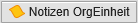    Versorgung inkl. TV-H-Vertrag liegt unter Soll-Zuweisung   Die Schule ist laut PPB überversorgt.*          siehe Eintrag in PPB    Versorgung inkl. TV-H-Vertrag liegt unter Soll-Zuweisung   Die Schule ist laut PPB überversorgt.*          siehe Eintrag in PPB    Versorgung inkl. TV-H-Vertrag liegt unter Soll-Zuweisung   Die Schule ist laut PPB überversorgt.*          siehe Eintrag in PPB    Versorgung inkl. TV-H-Vertrag liegt unter Soll-Zuweisung   Die Schule ist laut PPB überversorgt.*          siehe Eintrag in PPB    Versorgung inkl. TV-H-Vertrag liegt unter Soll-Zuweisung   Die Schule ist laut PPB überversorgt.*          siehe Eintrag in PPB    Versorgung inkl. TV-H-Vertrag liegt unter Soll-Zuweisung   Die Schule ist laut PPB überversorgt.*          siehe Eintrag in PPB    Versorgung inkl. TV-H-Vertrag liegt unter Soll-Zuweisung   Die Schule ist laut PPB überversorgt.*          siehe Eintrag in PPB    Versorgung inkl. TV-H-Vertrag liegt unter Soll-Zuweisung   Die Schule ist laut PPB überversorgt.*          siehe Eintrag in PPB    Versorgung inkl. TV-H-Vertrag liegt unter Soll-Zuweisung   Die Schule ist laut PPB überversorgt.*          siehe Eintrag in PPB *Schulfachliche Erläuterungen zur Überversorgung:*Schulfachliche Erläuterungen zur Überversorgung:*Schulfachliche Erläuterungen zur Überversorgung:*Schulfachliche Erläuterungen zur Überversorgung:*Schulfachliche Erläuterungen zur Überversorgung:*Schulfachliche Erläuterungen zur Überversorgung:*Schulfachliche Erläuterungen zur Überversorgung:*Schulfachliche Erläuterungen zur Überversorgung:*Schulfachliche Erläuterungen zur Überversorgung:*Schulfachliche Erläuterungen zur Überversorgung:*Schulfachliche Erläuterungen zur Überversorgung:*Schulfachliche Erläuterungen zur Überversorgung:     __________________________________________________________________Datum				Unterschrift schulfachliche/r Dezernent/in     __________________________________________________________________Datum				Unterschrift schulfachliche/r Dezernent/in     __________________________________________________________________Datum				Unterschrift schulfachliche/r Dezernent/in     __________________________________________________________________Datum				Unterschrift schulfachliche/r Dezernent/in     __________________________________________________________________Datum				Unterschrift schulfachliche/r Dezernent/in     __________________________________________________________________Datum				Unterschrift schulfachliche/r Dezernent/in     __________________________________________________________________Datum				Unterschrift schulfachliche/r Dezernent/in     __________________________________________________________________Datum				Unterschrift schulfachliche/r Dezernent/in     __________________________________________________________________Datum				Unterschrift schulfachliche/r Dezernent/in     __________________________________________________________________Datum				Unterschrift schulfachliche/r Dezernent/in     __________________________________________________________________Datum				Unterschrift schulfachliche/r Dezernent/in     __________________________________________________________________Datum				Unterschrift schulfachliche/r Dezernent/in